※確認事項　①副菜（野菜、いも、海藻、きのこなど）を中心とした料理ですか？　 ②子ども食堂のオリジナルの料理ですか？ 掲載レシピ ■【題名：　　　　　　　　　　　　　　　　　　　　　】(20文字)■レシピの完成写真■【レシピの紹介文】(60文字)■【材料】(〇人分/　　　)※必要に応じて行を増やしてください。■【作り方】(60文字)※必要に応じて行を増やしてください。■【コツ・ポイント】(120文字)■このレシピの生い立ち(120文字) 　※このレシピが生まれたきっかけ、経緯　例）母から教わったレシピを家にある材料で簡単に作れるよう工夫しました 掲載例 ■【題名：　　新じゃがのバターしょうゆ煮　　】(20文字)■レシピの完成写真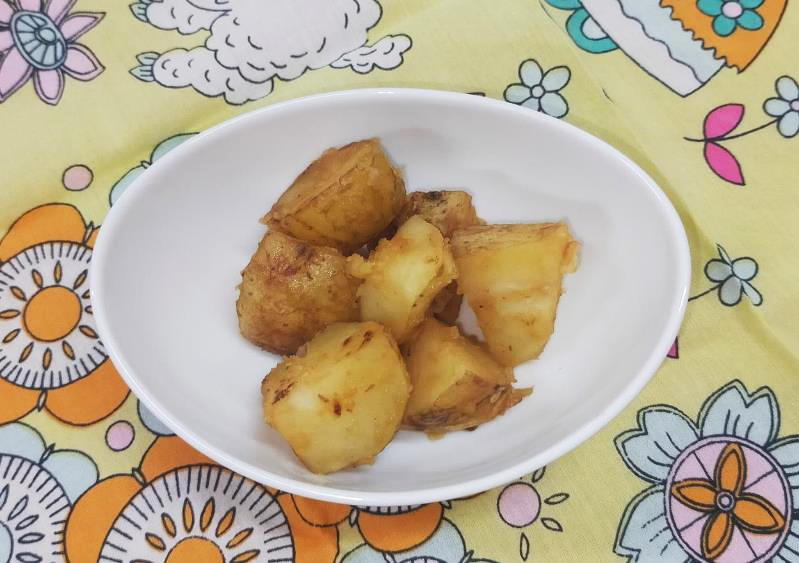 ■【レシピの紹介文】(60文字)■【材料】(４人分)■【作り方】(60文字)■【コツ・ポイント】(120文字)■このレシピの生い立ち(120文字) 　※このレシピが生まれたきっかけ、経緯　例）母から教わったレシピを家にある材料で簡単に作れるよう工夫しました子ども食堂「クックパッド」　掲載申込書依頼日　令和　　年　　月　　日子ども食堂「クックパッド」　掲載申込書依頼日　令和　　年　　月　　日子ども食堂（依頼先）（名称）代表者（連絡先）（氏名）代表者（連絡先）メールアドレス（　　　　　　　　　　　　　　　　　　　　　　　　　　　　　　　　　　　　　　　　　　　　　　）電話　 　　　　（　　　　　　　　　　　　　　　　　　　　　 　）　　掲載レシピに対する子どもの反応・様子材料分量写真※料理以外の写真不可作り方(60文字)１２３４[野菜の旬-②]新じゃがと身近な調味料で簡単に作ることができる料理です。材料分量新じゃが　300gバター10g★ しょうゆ　大さじ1★ みりん　大さじ1★ 酒　大さじ1★ 水　50ml写真※料理以外の写真不可作り方(60文字)１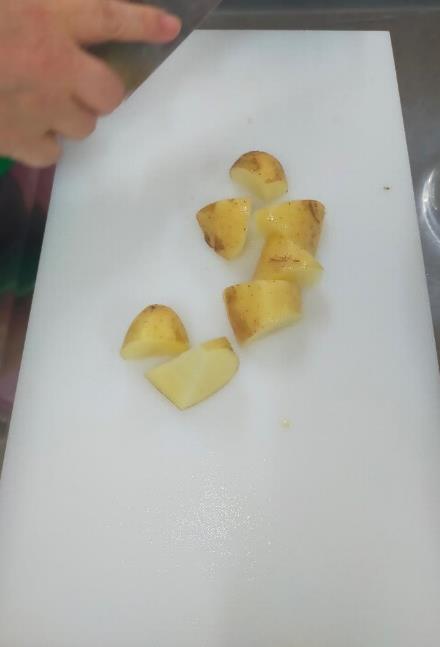 じゃがいもはよく洗い皮つきのまま食べやすい大きさに切る。２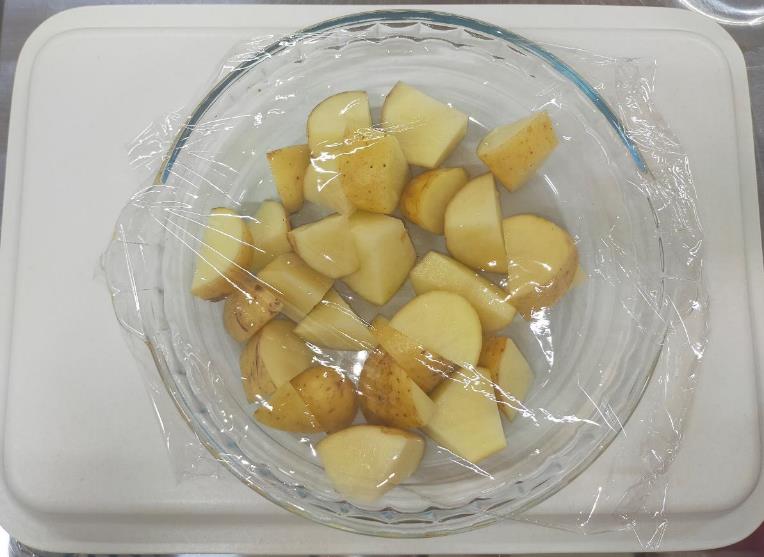 耐熱容器にいれてラップをし、電子レンジ600Wで5分加熱する。３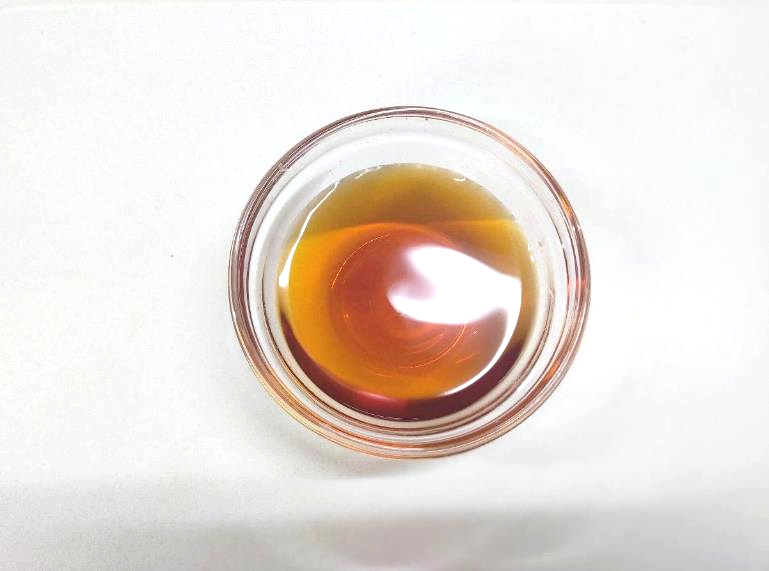 ★は混ぜ合わせておく。４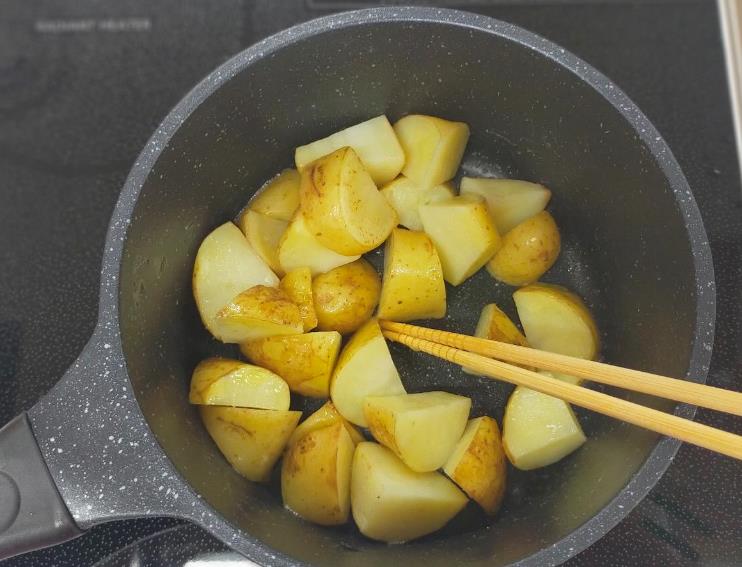 鍋にバターを熱し、じゃがいもを入れて、こげめがつくまで炒める。５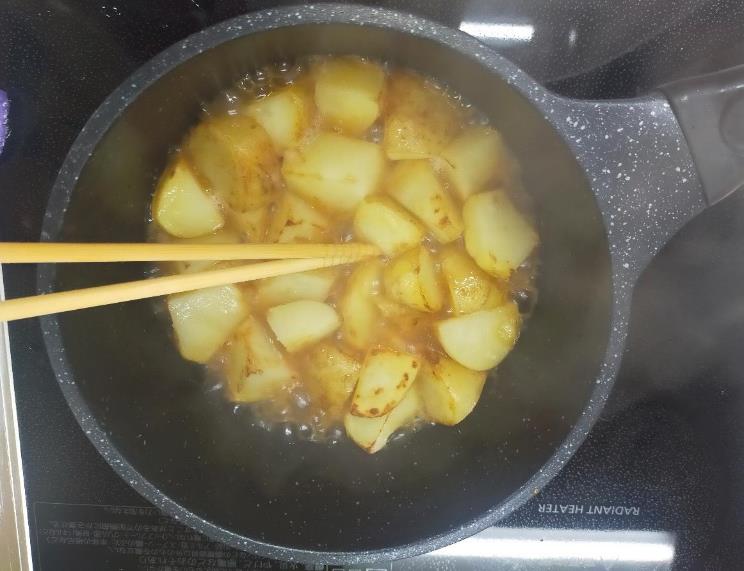 ④に★=③を加えて煮る。６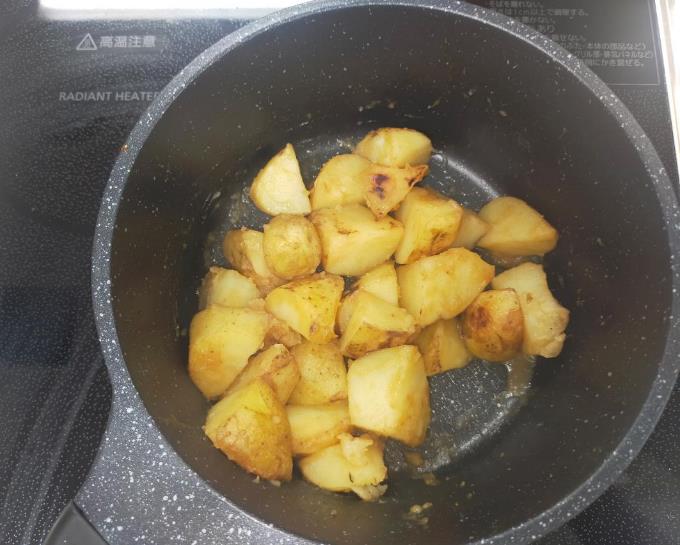 汁が少なくなってきたら、鍋をゆすりながら汁を全体にからめる。バターを全体的に絡ませることで、香ばしくなります。新じゃがの素材の味を活かしながら、自宅にある調味料を使って”簡単にできる”1品にしました。